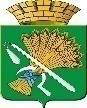 АДМИНИСТРАЦИЯ КАМЫШЛОВСКОГО ГОРОДСКОГО ОКРУГАП О С Т А Н О В Л Е Н И Еот ___.___.2023 года     № ____  г. Камышлов О Порядке приема и рассмотрения уведомлений о проведении публичных мероприятий на территории Камышловского городского округаВ соответствии с пунктом 2 статьи 7 Федерального закона от 19 июня 2004 г. № 54-ФЗ «О собраниях, митингах, демонстрациях, шествиях и пикетированиях», пунктом 11 статьи 8 Закона Свердловской области от 07.12.2012 № 102-ОЗ «Об отдельных вопросах подготовки и проведения публичных мероприятий на территории Свердловской области», в целях обеспечения реализации установленного Конституцией Российской Федерации права граждан Российской Федерации собираться мирно, без оружия, проводить собрания, митинги, демонстрации, шествия и пикетирования, а также для исключения противоречий правового характера в части регламентации деятельности по принятию и рассмотрению уведомлений о проведении публичных мероприятий на территории Камышловского городского округа, руководствуясь Уставом Камышловского городского округа, администрация Камышловского городского округа,ПОСТАНОВЛЯЕТ:1. Утвердить Порядок приема и рассмотрения уведомлений о проведении публичных мероприятий на территории Камышловского городского округа (далее - Порядок) (прилагается).2. Определить уполномоченным на рассмотрение уведомлений о проведении публичных мероприятий на территории Камышловского городского округа орган местного самоуправления Камышловского городского округа - администрацию Камышловского городского округа.3. Организационному отделу администрации Камышловского городского округа обеспечить прием и рассмотрение уведомлений о проведении публичных мероприятий на территории Камышловского городского округа согласно утвержденному Порядку.4. Опубликовать настоящее постановление в газете «Камышловские известия» и разместить на официальном сайте администрации Камышловского городского округа в информационно-коммуникационной сети «Интернет». 5. Постановление главы Камышловского городского округа от 27.05.2016 г. № 577 «Об утверждении Порядка приема и рассмотрения уведомлений о проведении публичных мероприятий на территории Камышловского городского округа» считать утратившим силу.6. Контроль за исполнением данного распоряжения оставляю за собой.ГлаваКамышловского городского округа                                            А.В.ПоловниковУТВЕРЖДЕНпостановлением администрации Камышловского городского округа от _______2023 года  № ____ ПОРЯДОКприема и рассмотрения уведомлений о проведении публичных мероприятий на территории Камышловского городского округа1. Общие положения1.1. Настоящий Порядок приема и рассмотрения уведомлений о проведении публичных мероприятий на территории Камышловского городского округа (далее - Порядок) разработан в соответствии с Федеральным законом от 19 июня 2004 г. № 54-ФЗ «О собраниях, митингах, демонстрациях, шествиях и пикетированиях» (далее - Федеральный закон № 54-ФЗ), Законом Свердловской области от 07.12.2012 № 102-ОЗ «Об отдельных вопросах подготовки и проведения публичных мероприятий на территории Свердловской области» (далее - Областной закон N 102-ОЗ) и направлен на обеспечение реализации конституционного права граждан Российской Федерации на участие в проведении собраний, митингов, демонстраций, шествий и пикетирований на территории Березовского городского округа.1.2. Настоящий Порядок устанавливает отдельные вопросы приема, регистрации и рассмотрения уведомлений о публичных мероприятиях в форме собрания, митинга, шествия, демонстрации и пикетирования (далее - публичное мероприятие), назначения уполномоченного представителя администрации Камышловского городского округа в целях оказания организатору публичного мероприятия содействия в проведении публичного мероприятия в соответствии с требованиями закона, а также взаимодействия с правоохранительными органами при организации и проведении публичных мероприятий на территории городского округа.1.3. Порядок распространяется на случаи подачи уведомлений о проведении публичных мероприятий на территории Камышловского городского округа (далее - уведомление), за исключением случаев, когда публичное мероприятие планируется провести одновременно в двух или более муниципальных образованиях, расположенных на территории Свердловской области. В указанном случае уведомление подается в уполномоченный в сфере подготовки и проведения публичных мероприятий исполнительный орган государственной власти Свердловской области – Министерство общественной безопасности Свердловской области.1.4. В настоящем Порядке используются основные понятия, предусмотренные Федеральным законом № 54-ФЗ, Областным законом № 102-ОЗ.2. Прием и регистрация уведомлений о проведении публичного мероприятия2.1. Уведомление о проведении на территории городского округа публичного мероприятия подается организатором мероприятия в администрацию Камышловского городского округа (далее - Администрация) по адресу: 624860, Свердловская область, город Камышлов, улица Свердлова, дом 41.График приема уведомлений в Администрации:понедельник - четверг: с 08:00 до 12:00 часов и с 13:00 до 17:00 часов;пятница: с 08:00 до 12:00 часов и с 13:00 до 16:00 часов.Настоящий Порядок не применяется к случаям, предусмотренным частью второй пункта 1 статьи 8 Областного закона № 102-ОЗ.2.2. Уведомление подается организатором публичного мероприятия в письменной форме в двух экземплярах в сроки, установленные законом, согласно приложению № 1 к настоящему Порядку, и должно содержать информацию, предусмотренную статьей 7 Федерального закона № 54-ФЗ.2.3. Прием и регистрацию уведомлений о проведении публичных мероприятий осуществляет специалист, ответственный за регистрацию входящей корреспонденции, при этом специалистом документально подтверждается получение уведомления о проведении публичного мероприятия. Отметка о получении уведомления включает в себя регистрационный номер, дату и время получения уведомления. Для проставления отметки допускается использование штампа Администрации городского округа.2.4. В случае поступления уведомления по почте датой его получения является дата и время поступления почтового отправления в Администрацию.2.5. Уведомление регистрируется в установленном порядке в системе электронного документооборота в день его поступления.2.6. После регистрации уведомление и документы к нему незамедлительно направляются главе Камышловского городского округа для организации рассмотрения уведомления.3. Рассмотрение уведомлений о проведении публичных мероприятий 3.1. Уведомление с резолюцией главы Камышловского городского округа является основанием для начала действий начальника организационного отдела администрации Камышловского городского округа (далее - ответственный специалист) по его рассмотрению.3.2. Ответственный специалист Администрации выполняет следующие действия:1) проверяет правильность и полноту представленных документов;2) при наличии оснований в течение трех дней со дня регистрации уведомления (при подаче уведомления о проведении пикетирования группой лиц менее чем за пять дней до дня его проведения - в день его получения) направляет заявителю уведомление в порядке, предусмотренном статьей 12 Федерального закона № 54-ФЗ;3) в том случае, если информация, содержащаяся в уведомлении, и иные данные дают основания предположить, что цели запланированного публичного мероприятия и формы его проведения не соответствуют положениям Федерального закона № 54-ФЗ, ответственный специалист в течение 3 дней доводит до сведения организатора письменное мотивированное предупреждение по форме согласно приложению № 2 к настоящему Порядку о том, что организатор, а также иные участники публичного мероприятия в случае указанных несоответствия и (или) нарушения при проведении такого мероприятия могут быть привлечены к ответственности в установленном порядке;4) проверяет поступившее уведомление о проведении публичного мероприятия заявителя на предмет отсутствия (наличия) оснований для отказа в согласовании проведения публичного мероприятия, установленных в соответствии с требованиями пункта 2 статьи 8 Федерального закона № 54-ФЗ и статьи 7 Областного закона № 102-ОЗ;5) при необходимости ответственный специалист обязан в течение трех календарных дней со дня регистрации уведомления о проведении публичного мероприятия (а при подаче уведомления о проведении пикетирования группой лиц менее чем за пять дней до дня его проведения - в день его получения) довести до сведения организатора публичного мероприятия обоснованное предложение в письменной форме об изменении места и (или) времени проведения публичного мероприятия по форме согласно приложению № 3 к настоящему Порядку, а также об устранении организатором публичного мероприятия несоответствия указанных в уведомлении целей, форм и иных условий проведения публичного мероприятия.3.3. Организатор публичного мероприятия обязан не позднее чем за 3 календарных дня до дня проведения публичного мероприятия (за исключением собрания и пикетирования, проводимого одним участником) информировать Администрацию в письменной форме о принятии либо непринятии предложения об изменении места и (или) времени проведения публичного мероприятия, указанных в уведомлении о проведении публичного мероприятия.Организатор не вправе проводить публичное мероприятие, если изменение места и (или) времени проведения публичного мероприятия не было согласовано администрацией Камышловского городского округа. Об указанных обстоятельствах организатор письменно уведомляется Администрацией.3.4. В случае если основания для отказа в согласовании проведения публичного мероприятия имеются, ответственный специалист в течение трех дней со дня регистрации уведомления (при подаче уведомления о проведении пикетирования группой лиц менее чем за пять дней до дня его проведения - в день его получения) готовит мотивированное письмо об отказе в согласовании проведения публичного мероприятия согласно приложению № 4 к настоящему Порядку.3.5. При отсутствии или устранении несоответствий законодательству, принятии организатором публичного мероприятия предложения об изменении места и (или) времени проведения публичного мероприятия, указанных в уведомлении о проведении публичного мероприятия, ответственный специалист готовит документ о согласовании проведения публичного мероприятия.3.6. В случае принятия решения о согласовании проведения публичного мероприятия ответственный специалист Администрации:в течение 3 дней готовит проект распоряжения администрации Камышловского городского округа об обеспечении в пределах своей компетенции совместно с организатором публичного мероприятия и уполномоченным представителем органа внутренних дел общественного порядка и безопасности граждан при проведении публичного мероприятия, оказании им, при необходимости, неотложной медицинской помощи, а также при необходимости и в зависимости от формы публичного мероприятия и количества его участников направление организатору о назначении уполномоченного представителя в целях оказания содействия в проведении данного публичного мероприятия;заблаговременно уведомляет о дате и времени проведения публичного мероприятия, предполагаемом количестве его участников Межмуниципальный отдел МВД России «Камышловский»;информирует о вопросах, явившихся причинами проведения публичного мероприятия, органы государственной власти и органы местного самоуправления, которым данные вопросы адресуются.3.7. Ответственный специалист Администрации производит выдачу результата рассмотрения уведомления организатору способом, указанным организатором в уведомлении.Оригиналы вышеуказанных документов выдаются заявителю или его уполномоченному представителю под роспись.Приложение №1к ПорядкуФорма уведомления                                              Главе Камышловского городского округаУведомлениео проведении публичного мероприятия на территорииКамышловского городского округаРуководствуясь Федеральным законом от 19 июня 2004 года № 54-ФЗ               «О собраниях, митингах, демонстрациях, шествиях и пикетированиях»,  направляю (-ем) уведомление о проведении __________________________________________________________________(наименование мероприятия)Цель проведения публичного мероприятия: ______________________________________________________________________________________________.Форма проведения публичного мероприятия: ______________________________________________________________________________________________.Место (места) проведения публичного мероприятия, маршрут (маршруты) движения участников: ___________________________________________________________________________________________________________________________________.Дата проведения публичного мероприятия: "__" _________ 20__ г.Начало публичного мероприятия: _________ час. ___________ мин.Окончание публичного мероприятия: ______ час. ___________ мин.Предполагаемое количество участников: _______________ человек.Формы и методы обеспечения заявителем общественного порядка:_____________________________________________________________________________________________________________________________.Формы и методы обеспечения заявителем медицинской помощи: ____________________________________________________________________________________________________________________________________.Использование звукоусиливающих технических средств: ____________________________________________________________________________________________________________________________________.Количество используемых транспортных средств:_______________________ __________________________________________________________________.Прошу предоставлять информацию о рассмотрении уведомления по телефону, электронной почте по указанному номеру/электронному адресу:__________________________________________________________________.(нужное подчеркнуть, указать контактный номер телефона, электронный адрес, почтовый адрес)Прошу в случае назначения уполномоченного представителя администрации, либо обоснованное предложение об изменении места и (или) времени проведения публичного мероприятия, либо отказ в согласовании проведения публичного мероприятия при принятии соответствующего решения выдать лично, направить почтой по указанному адресу:________________________________________ __________________________________________________________________(нужное подчеркнуть, указать почтовый адрес)Сведения о заявителе:_________________________________________________________________(фамилия, имя, отчество или наименование заявителя) _________________________________________________________________(место жительства (пребывания) или юридический адрес)__________________________________________________________________(контактный телефон)Сведения о лицах, уполномоченных заявителем выполнять распорядительные функции по организации и проведению публичного мероприятия:_________________________________________________________________(фамилия, имя, отчество) _________________________________________________________________(место жительства (пребывания) или юридический адрес)__________________________________________________________________(контактный телефон)Заявитель                       ________________               _____________________                                                             (подпись)                                                          (инициалы, фамилия)Лицо (лица) уполномоченное заявителем выполнять распорядительные функции по организации и проведению публичного мероприятия:________________             ___________________(подпись)                                                          (инициалы, фамилия)________________             ___________________               (подпись)                                                          (инициалы, фамилия)Настоящим уведомляю, что ознакомлен(а) с:- Федеральным законом от 19 июня 2004 г. № 54-ФЗ «О собраниях, митингах, демонстрациях, шествиях и пикетированиях»;- Законом Свердловской области от 07.12.2012 № 102-ОЗ «Об отдельных вопросах подготовки и проведения публичных мероприятий на территории Свердловской области»;- постановлением администрации Камышловского городского округа от 30.01.2023 г. № 96 «Об утверждении Порядка организации периодических проверок (обходов и осмотров) территорий мест массового пребывания людей, находящихся в муниципальной собственности, с целью выявления и предотвращения несанкционированного проноса (провоза) и применения в таких местах токсичных химикатов, отравляющих веществ и патогенных биологических агентов (в том числе при получении их посредством почтовых отправлений);- постановлением администрации Камышловского городского округа от 09.02.2023 г. № 149 «Об утверждении Порядка организации контролируемого допуска на территорию мест массового пребывания людей, находящихся в собственности Камышловского городского округа, физических лиц и автотранспортных средств при проведении на территориях таких мест публичных, спортивных, зрелищных и иных массовых мероприятий».Заявитель                       ________________               _____________________                                                             (подпись)                                                          (инициалы, фамилия)Приложение № 2к ПорядкуФорма письма - предупрежденияАдминистрацией Камышловского городского округа (далее –администрация) рассмотрено уведомление от (указывается наименование организации или фамилия, имя, отчество заявителя) о намерении провести 00.00.0000 с 00:00 до 00:00 по адресу (маршруту): (указываются адрес или маршрут, форма проведения публичного мероприятия: собрание, митинг, демонстрация, шествие, пикетирование) с целью (указывается цель публичного мероприятия) и планируемым количеством участников (указывается количество человек).Руководствуясь Федеральным законом от 19 июня 2004 года № 54-ФЗ «О собраниях, митингах, демонстрациях, шествиях и пикетированиях», администрация  доводит до Вашего сведения, что форма и (или) цель проведения публичного мероприятия не соответствует положениям (указываются положения Конституции Российской Федерации) и (или) нарушают запреты, предусмотренные (указываются нормы законодательства Российской Федерации и Свердловской области об административных правонарушениях и (или) уголовного законодательства Российской Федерации), в связи с чем заявитель (наименование организации или инициалы, фамилия заявителя), а также иные участники публичного мероприятия в случае проведения данного мероприятия могут быть привлечены к ответственности в установленном порядке.Глава Камышловского городского округа                                    И.О. ФамилияИ.О.Фамилия0(000)000-00-00Приложение № 3к ПорядкуФорма письма- предложения Уважаемый …!Администрацией Камышловского городского округа (далее –администрация) рассмотрено уведомление от (указывается наименование организации или фамилия, имя, отчество заявителя) о намерении провести 00.00.0000 с 00:00 до 00:00 по адресу (маршруту): (указываются адрес или маршрут, форма проведения публичного мероприятия: собрание, митинг, демонстрация, шествие, пикетирование) с целью (указывается цель публичного мероприятия) и планируемым количеством участников (указывается количество человек).Руководствуясь Федеральным законом от 19 июня 2004 года № 54-ФЗ «О собраниях, митингах, демонстрациях, шествиях и пикетированиях», администрация предлагает изменить место (места) и (или) время проведения публичного мероприятия в связи с (указываются обоснованные причины, при которых проведение публичного мероприятия в месте (местах) и (или) времени, указанных в уведомлении, не представляется возможным) либо устранить следующие несоответствия, указанные в уведомлении о проведении публичного мероприятия: (указываются несоответствия).Глава Камышловского городского округа                                    И.О. ФамилияИ.О.Фамилия 0(000)000-00-00Приложение № 4к ПорядкуФорма письма-отказаУважаемый …!Администрацией Камышловского городского округа (далее –администрация) рассмотрено уведомление от (указывается наименование организации или фамилия, имя, отчество заявителя) о намерении провести 00.00.0000 с 00:00 до 00:00 по адресу (маршруту): (указываются адрес или маршрут, форма проведения публичного мероприятия: собрание, митинг, демонстрация, шествие, пикетирование) с целью (указывается цель публичного мероприятия) и планируемым количеством участников (указывается количество человек).Администрация доводит до Вашего сведения, что в соответствии с Федеральным законом от 19 июня 2004 года № 54-ФЗ «О собраниях, митингах, демонстрациях, шествиях и пикетированиях» заявитель публичного мероприятия не вправе проводить указанное в уведомлении мероприятие в связи с (указываются основания для отказа в согласовании проведения публичного мероприятия).Глава Камышловского городского округа                                    И.О. ФамилияИ.О.Фамилия0(000)000-00-00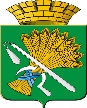 АДМИНИСТРАЦИЯКамышловского городского округаулица Свердлова, 41город Камышлов,Свердловская область, 624860Телефон/факс: 8 (34375) 2- 33 -32e-mail: KamGO@mail.ruОКПО 04041898 ОГРН 1026601077733ИНН/КПП 6613002150/663301001АдресатАДМИНИСТРАЦИЯКамышловского городского округаулица Свердлова, 41город Камышлов,Свердловская область, 624860Телефон/факс: 8 (34375) 2- 33 -32e-mail: KamGO@mail.ruОКПО 04041898 ОГРН 1026601077733ИНН/КПП 6613002150/663301001АдресатАДМИНИСТРАЦИЯКамышловского городского округаулица Свердлова, 41город Камышлов,Свердловская область, 624860Телефон/факс: 8 (34375) 2- 33 -32e-mail: KamGO@mail.ruОКПО 04041898 ОГРН 1026601077733ИНН/КПП 6613002150/663301001Адресат